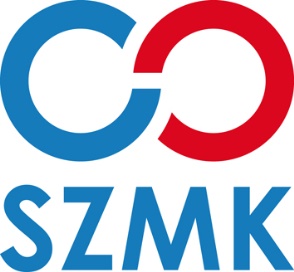                                  S M L O U V A  o zabezpečení výuky plavání dětí a žáků škol.………………………………………………………………………………………………………………….Smlouvu uzavřely tyto smluvní strany:1. Základní škola U Sýpek,  příspěvková organizace       U Sýpek 1462 , 767 01  Kroměříž     IČO:70877017      dále jen " smluvní škola" a2. Sportovní zařízení města Kroměříže, příspěvková organizace    adresa: Obvodová 3965, 767 01 Kroměříž    IČO: 21551430    bank. spojení: UniCredit Bank    č. ú.:     dále jen "SZMK PO"Předmět smlouvy1. Předmětem této smlouvy je závazek SZMK p.o. zabezpečit  předplaveckou, základní a zdokonalovací plaveckou výuku  pro děti a žáky smluvní  školy   v rozsahu, místě, termínech a počtech, které jsou stanoveny touto smlouvou  a dodatkem ke smlouvě, který je nedílnou součástí této smlouvy.      II.Cena plnění a její splatnost 1. Smluvní škola se zavazuje za činnost uvedenou v čl. I této smlouvy zaplatit SZMK p.o. částku, jejíž výše je stanovena výší ceny za pronájem bazénů a provozními náklady SZMK p.o. na předplaveckou a plaveckou výuku, které jsou rozpočítány na každé dítě a žáka. Dále se smluvní škola zavazuje zaplatit za děti a žáky SZMK p.o. náklady na úhradu mezd, mzdových náhrad a odvodů z mezd podle počtu dětí a žáků zapsaných na předplaveckou a plaveckou výuku na zápisních listech. Fakturace bude provedena po ukončení každého kurzu fakturou na základě podkladů z dodatku ke smlouvě a podkladů ze zápisního listu.2.  Pokud se předplavecké a plavecké výuky zúčastňují žáci jiných ročníků smluvní školy než povinně plavajících, zavazuje se smluvní škola SZMK p.o. uhradit předem dohodnuté finanční prostředky spojené s vedením této výuky na základě podkladů z dodatku ke smlouvě a podkladů ze zápisního listu. 3. Zrušení objednané hodiny plavání  ze strany SZMK p.o. při nepředvídaných provozních výlukách oznámí neprodleně pověřený pracovník SZMK p.o.   smluvní  škole. Zrušení objednané hodiny smluvní školou je možné provést bez úhrady nájmů nejméně 7 dnů předem s výjimkou kalamitních situací. V případě, že dojde k nepředvídaným okolnostem a smluvní škola odvolá výuku v kratší lhůtě, zaplatí 50 % úhrady nájmu bazénů. V případě, že smluvní škola výuku vůbec neodvolá a nedostaví se na výuku, bude jí účtována plná částka nájmů bazénů.4. Vyučovací hodina je počítána 45 minut.III.Doba plnění    Smlouva se uzavírá na dobu neurčitou a to od 1. 9. 2013IV.Místo plnění   Místem plnění je krytý plavecký bazén v Kroměříži, Obvodová 3965 Kroměříž.                                                                                       V.Podmínky plnění1. SZMK p.o. se zavazuje provádět předplaveckou, základní a zdokonalovací plaveckou výuku podle  ŠVP  škol a vnitřních směrnic SZMK p.o. v rozsahu, termínech , místě, v počtech  a ceně, což je předmětem dodatku ke smlouvě a obsahem zápisních listů.2. SZMK p.o. se zavazuje provádět předplaveckou výuku a výuku plavání pouze osobami s potřebnou kvalifikací k této výuce, při dodržování bezpečnostních předpisů, které mají zabránit vzniku škody na zdraví nebo majetku. SZMK p.o. zodpovídá za zdraví a životy dětí a žáků v průběhu výukové jednotky od převzetí dětí a žáků u schůdků u výukového, respektive schůdků u plaveckého bazénu do předání na týchž místech. Vzhledem k tomu, že dohled nad žáky musí vykonávat pedagogický pracovník, je nutné, aby doprovázející pedagogové byli trvale přítomni výuce plavání na místě dohodnutém se SZMK p.o..3. Smluvní škola se zavazuje dodržovat bezpečnostní, hygienické a organizační podmínky zakotvené v provozním řádu krytého plaveckého bazénu a řídit se vnitřními směrnicemi SZMK p.o., které se vztahují k organizaci a provádění předplavecké a plavecké výuky. Vnitřní směrnice SZMK p.o., které se vztahují k organizaci a provádění předplavecké a plavecké výuky a jsou součástí smlouvy, jsou rozděleny do tří kategorií: VS určené pro smluvní vztah s MŠ, ZŠ a MŠ:VS číslo 101 - Organizace předplavecké výuky dětí MŠ VS číslo 202 - Pokyny pro učitele doprovázejícího děti na předplaveckou výuku v SZMK p.o.VS určené pro smluvní vztah se ZŠ:VS číslo 201 - Pokyny pro učitele doprovázejícího žáky na výuku plavání v SZMK p.o.VS společné pro smluvní vztah s MŠ, ZŠ a MŠ, ZŠ: VS číslo 401 - Bezpečnost a ochrana zdraví při práci.VS číslo 103 - Souhrn běžných provozních nákladů SZMK p.o. souvisejících s organizací a prováděním předplavecké a plavecké výuky.VI.Ukončení smlouvySmlouva končí zejména:1. Dohodou smluvních stran nebo výpovědí jedné ze smluvních stran a to i bez udání důvodu nejpozději však do 30.6. každého roku.2. Odstoupením od smlouvy, pokud druhá smluvní strana opětovně poruší povinnosti vyplývající z této smlouvy. Odstoupením od smlouvy se smlouva ruší ode dne, kdy toto oznámení je prokazatelně doručeno druhé smluvní straně.VII.Závěrečná ujednání1. Právní vztahy vyplývající z této smlouvy a touto smlouvou neupravené se řídí ustanoveními občanského zákoníku a předpisů souvisejících.2. Jakékoliv změny této smlouvy lze činit úkony, které musí mít písemnou formu, jinak jsou neplatné, nedohodnou-li se smluvní strany jinak.3. Smluvní strany prohlašují, že si smlouvu přečetly, souhlasí s jejím obsahem a shodně prohlašují, že tato odpovídá skutečnosti, je sepsána podle jejich pravé a svobodné vůle, vážně, nikoli v tísni a za nápadně nevýhodných podmínek, což stvrzují svými níže uvedenými podpisy.4. Tato smlouva byla vyhotovena ve dvou vyhotoveních, z nichž každá ze smluvních stran obdržela po jednom.5. Smlouva nabývá účinnosti dnem 1. 9. 2013…………………………………………………….          …………………………………………………………                           smluvní  škola                                                                 SZMK p.o. 